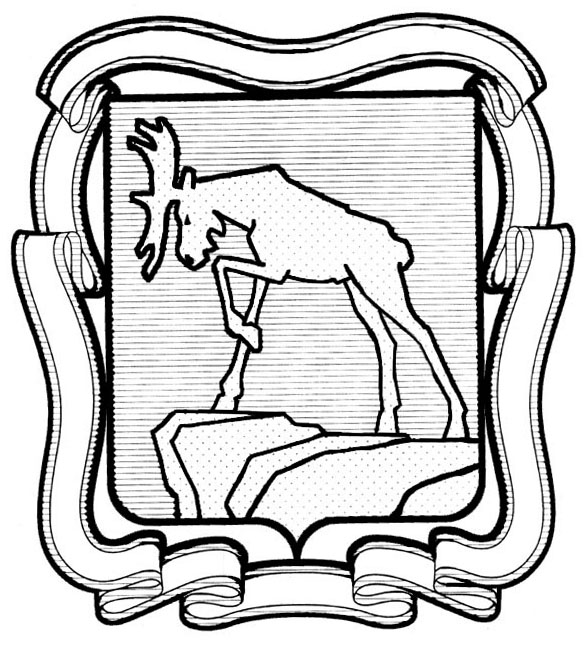 СОБРАНИЕ ДЕПУТАТОВ МИАССКОГО ГОРОДСКОГО ОКРУГА                                                         ЧЕЛЯБИНСКАЯ ОБЛАСТЬ     ТРИДЦАТЬ ЧЕТВЕРТАЯ СЕССИЯ СОБРАНИЯ  ДЕПУТАТОВ МИАССКОГО ГОРОДСКОГО ОКРУГА ПЯТОГО СОЗЫВАРЕШЕНИЕ №28от  22.02.2018 г.Рассмотрев предложение Председателя Собрания депутатов Миасского городского округа Е.А. Степовика Об утверждении Положения о  знаке отличия «Золотой герб Миасского городского округа», учитывая рекомендации постоянной комиссии Собрания депутатов Миасского городского округа по вопросам законности, правопорядка и местного самоуправления, руководствуясь Федеральным законом от 06.10.2003 г. №131-Ф3 «Об общих принципах организации местного самоуправления в Российской Федерации» и Уставом Миасского городского округа, Собрание депутатов Миасского городского округаРЕШАЕТ:            1. Учредить знак отличия «Золотой герб Миасского городского округа».2. Утвердить Положение  о  знаке отличия «Золотой герб Миасского городского округа» согласно приложению к настоящему Решению.3. Настоящее Решение опубликовать в установленном порядке.4. Контроль	исполнения настоящего Решения возложить на комиссию по вопросам законности, правопорядка и местного самоуправления. Председатель Собрания депутатовМиасского городского округа                                                                                    Е.А. СтеповикГлава Миасского городского округа                                                                            Г.А. ВаськовПРИЛОЖЕНИЕ к Решению Собрания депутатов Миасского городского округа от 22.02.2018 г.  №28Положение о  знаке отличия«Золотой герб Миасского городского округа»	1. Положение о знаке отличия «Золотой герб Миасского городского округа» (далее - Положение) устанавливает порядок представления к награждению и награждения знаком отличия «Золотой герб Миасского городского округа».  2. Знаком отличия «Золотой герб Миасского городского округа» (далее – Знак отличия) награждаются граждане за деятельность, направленную на обеспечение благополучия и роста благосостояния населения Миасского городского округа (далее – Округа), развитие и совершенствование городского хозяйства, создание в Округе комфортных условий для проживания и отдыха, профессиональное мастерство и многолетний добросовестный труд, заслуги в сфере производства, науки, культуры, спорта, социальной защиты и обеспечения безопасности жизнедеятельности населения, благотворительность. Награждение Знаком отличия может быть приурочено ко дню рождения гражданина.3. Награждение Знаком отличия осуществляется при жизни гражданина, 1 раз.  4. Награждение Знаком отличия осуществляется по представлению органов и должностных лиц местного самоуправления, общественных организаций,  руководителей организаций независимо от форм собственности на основании ходатайства трудового коллектива. 5.  Представление направляется в Собрание депутатов Округа. В представлении указываются:- фамилия, имя, отчество;- должность, место работы;- число, месяц, год рождения;- домашний адрес;- паспортные данные.Помимо указанных в настоящем пункте сведений в представлении излагается информация, послужившая основанием для внесения представления в соответствии с пунктом  2  настоящего Положения.К представлению могут быть приложены документы, имеющие значение для рассмотрения вопроса о награждении Знаком отличия, в том числе публикации в средствах массовой информации, отражающие заслуги кандидата, информация о наличии государственных наград (орденов и медалей), почетных званий СССР, РСФСР, Российской Федерации, наград и почетных званий, учрежденных министерствами  и ведомствами Российской Федерации,  наград Челябинской области.6. Представленные не полностью или неправильно оформленные документы подлежат возврату с предложением о приведении их в соответствие с установленными требованиями. 7. Решение о награждении Знаком отличия принимается постоянно действующей Комиссией по награждению знаком отличия «Золотой герб Миасского городского округа» (далее – Комиссия). Комиссия создается Распоряжением Председателя Собрания депутатов.  Организует работу Комиссии и возглавляет ее Председатель Собрания депутатов Округа. Заседание Комиссии правомочно при условии участия в его работе не менее 2/3 от числа ее членов, решения принимаются простым большинством от установленной численности ее членов.  Решение Комиссии о награждении оформляется протоколом. 8.  На основании решения Комиссии Председателем Собрания депутатов Округа издается распоряжение о награждении Знаком отличия. В распоряжении определяется  порядок и сроки вручения Знака отличия и удостоверения установленного образца согласно приложению к настоящему Положению.9. Финансирование расходов по исполнению настоящего Положения  осуществляется за счет средств местного бюджета в пределах сумм, предусмотренных бюджетом Округа.10. Вручение Знака отличия и удостоверения производится Председателем Собрания депутатов Округа.11. Характеристики Знака отличия: Знак с гербом Миасса №15621-15635 в бархатном футляре:
размер:18*12мм
цвет:золото
технология изготовления: лазерная резка и гравировкаТип крепления: булавка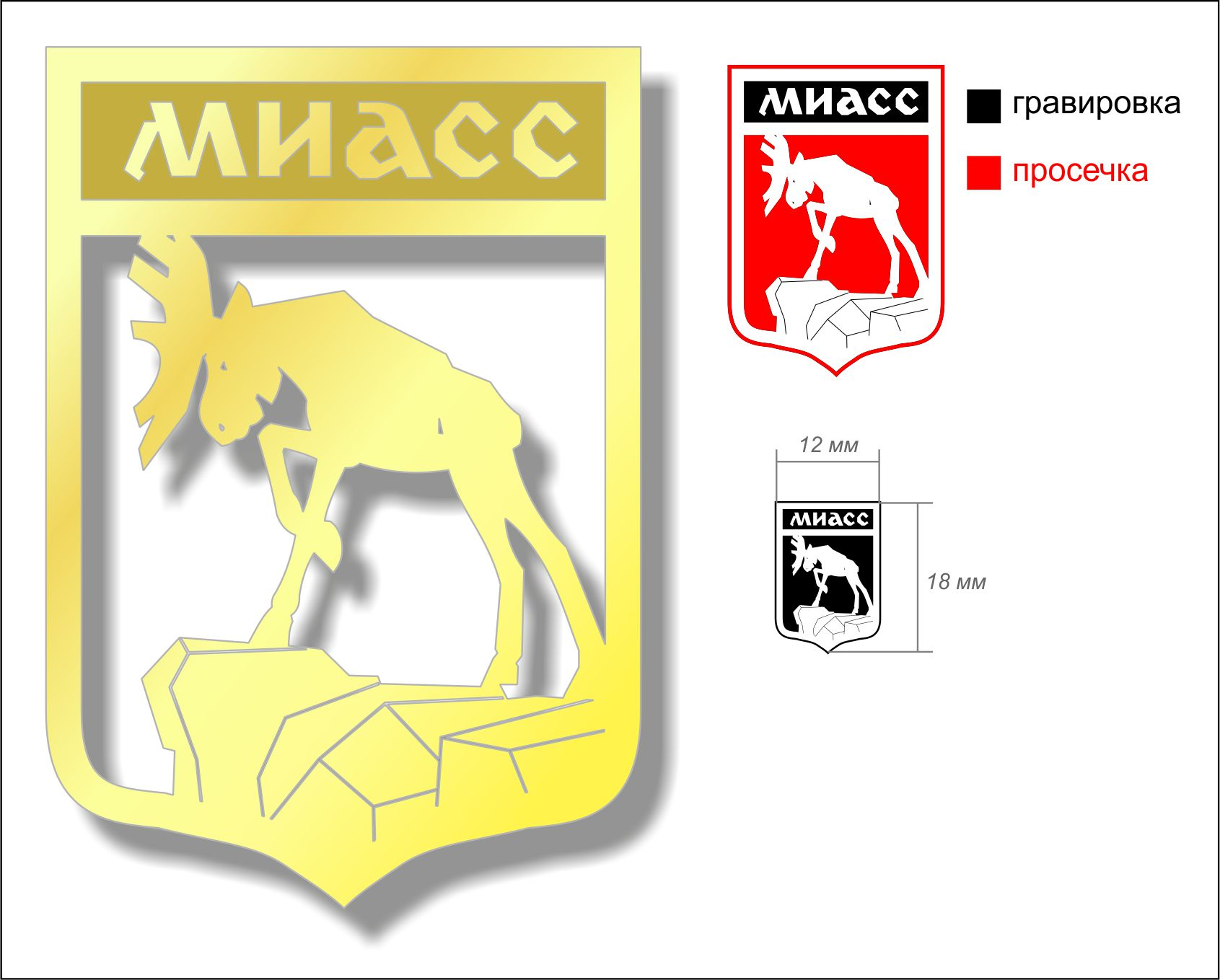 ПРИЛОЖЕНИЕ 1                                                                                                     к Положению о  знаке отличия«Золотой герб Миасского  городского округа»УдостоверениеЗнак отличия «Золотой герб Миасского городского округа»РисунокУДОСТОВЕРЕНИЕнаграждаетсязнаком отличия «Золотой герб Миасского городского округа»№_____от «__»__________201__годаПредседатель Собрания депутатовМиасского городского округа                             Е.А. Степовик